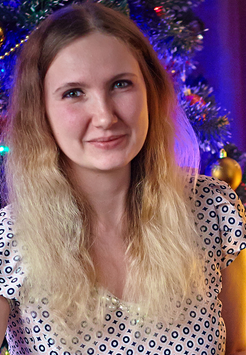  Шенцева Наталья Александровна, 1988 г. р.   Должность: преподаватель химии и биологии Возраст: 31 год ОБРАЗОВАНИЕ:РХТУ им. Д.И. Менделеева  факультет   «Неорганических веществ и функциональных материалов»   специализация «Элетрохимия», 2014г.Магистратура РУДН. «Институт космических технологи» (диплом с отличием) специализация  «Управление в технических системах», 2017г.Магистратуру МГАВМиБ-МВА имени К. И. Скрябина. Ветеринарно-биологический факультет: специализация «Биотехнология», по настоящее время.          Профессиональные навыки:Знание основных методик обучения, знание иностранных языков (технический английский, уровень Advanced). Опыт работы с детьми старшего школьного возраста, а также со студентами одного из крупнейших ВУЗов страны. Наличие нескольких научных публикаций (в журналах, реферируемых ВАК).Наличие дипломов и сертификатов:
Профессиональные навыки:
•чтение лекций, проведение лабораторных и семинарских занятий, разработка учебно-методических комплексов, издание учебно-методических пособий, научно-исследовательская работа, публикации, кураторство;
•имеется успешный опыт подготовки абитуриентов для сдачи ЕГЭ по химии на медицинские, биологические специальности;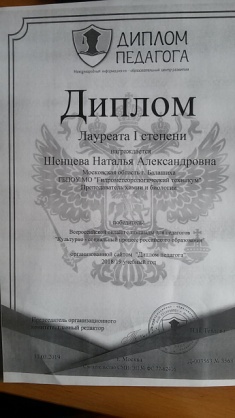 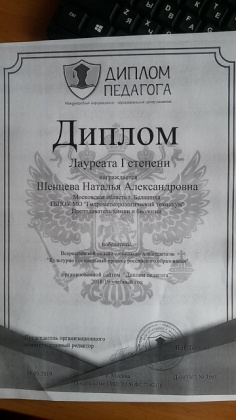 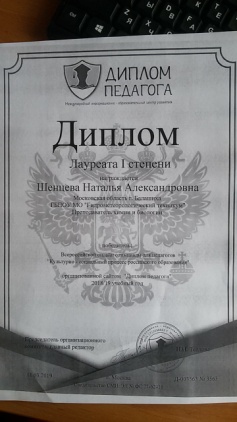 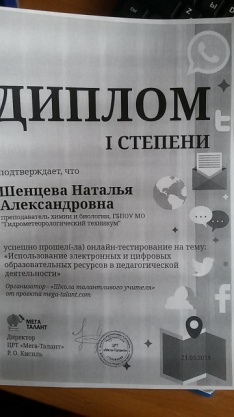 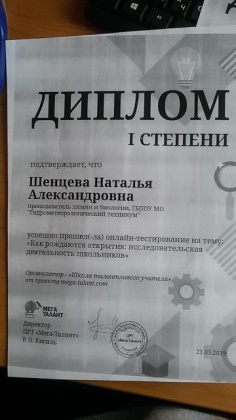 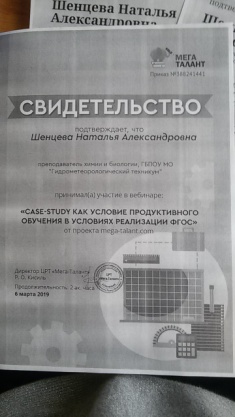 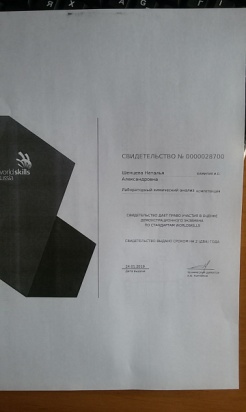 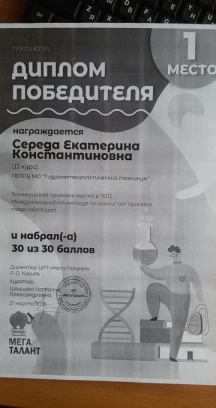 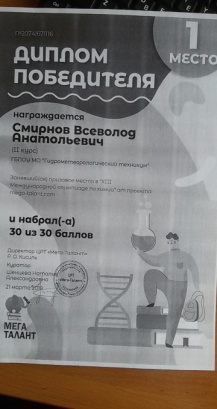 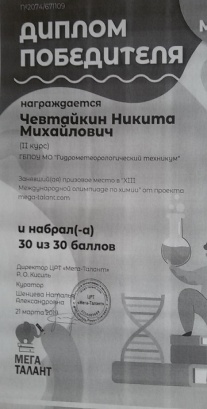 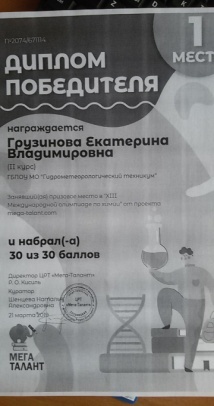 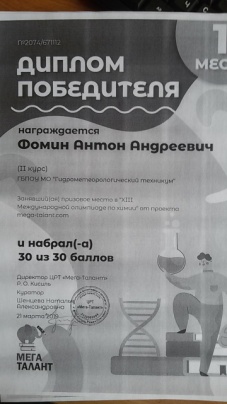 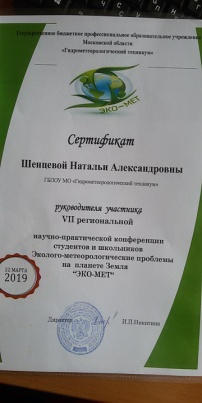 